College Council Agenda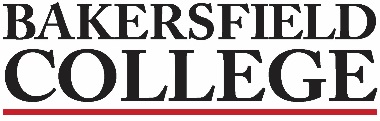 December 10, 2021Supporting documents may be accessed on the College Council Committee website at https://committees.kccd.edu/bc/committee/collegecouncil 2018-2021 Strategic Directions                                                                            ACCJC Accreditation StandardsIf you require accessible versions of the attached documents for the meeting, please contact Debi Anderson at debra.anderson1@bakersfieldcollege.edu.Zav Dadabhoy Debi AndersonJennifer AchanSavannah AndrewsHeather BaltisGrace CommisoTodd CostonOlivia GarciaMike GiacominiChris GlaserDan HallCraig HaywardTina JohnsonJoshua LewisAlisha LokenBernadette MartinezEdith MataKrista MorelandBill MoseleyManny MourtzanosBillie Jo RiceJason StrattonNick StrobelAnn TatumMindy WilmotJessica Wojtysiak Welcome & Review of the Agenda -  on the websiteWelcome & Review of the Agenda -  on the websiteWelcome & Review of the Agenda -  on the websiteWelcome & Review of the Agenda -  on the websiteWelcome & Review of the Agenda -  on the websiteWelcome & Review of the Agenda -  on the websiteReview of Minutes – 12/03/2021 Special MeetingReview of Minutes – 12/03/2021 Special MeetingReview of Minutes – 12/03/2021 Special MeetingReview of Minutes – 12/03/2021 Special MeetingReview of Minutes – 12/03/2021 Special MeetingReview of Minutes – 12/03/2021 Special Meeting College Council Business College Council Business College Council Business College Council Business College Council Business College Council BusinessA.President’s ReportDadabhoyInformation10 minInformation10 minB.Annual Administrative Restructuring Review PPT/DocumentSecond Read and VoteCoston, Moreland, StrattonAction 20 minAction 20 minC.Charge for an Accessibility and ADA Task ForceDocumentJonesInformation/Action     15minInformation/Action     15minD.Budget Decision CriteriaDocumentGiacominiInformation/ Action5 minInformation/ Action5 minE.SID UpdateHallInformation10 minInformation10 min Information Items                                                                                                                              Information Items                                                                                                                              Information Items                                                                                                                              Information Items                                                                                                                              Information Items                                                                                                                              Information Items                                                                                                                             Dates to Note:December 16: Tom Burke Emeritus Recognition 12:15 at the D.O.December 16: One-Day Express Enrollment Event, 12:00-5:00pmRenegade sport teams with competitions this week: Wrestling State Championships, Men and Women’s BasketballBakersfield College Events                                                                                                Renegade Athletics ScheduleDates to Note:December 16: Tom Burke Emeritus Recognition 12:15 at the D.O.December 16: One-Day Express Enrollment Event, 12:00-5:00pmRenegade sport teams with competitions this week: Wrestling State Championships, Men and Women’s BasketballBakersfield College Events                                                                                                Renegade Athletics ScheduleDates to Note:December 16: Tom Burke Emeritus Recognition 12:15 at the D.O.December 16: One-Day Express Enrollment Event, 12:00-5:00pmRenegade sport teams with competitions this week: Wrestling State Championships, Men and Women’s BasketballBakersfield College Events                                                                                                Renegade Athletics ScheduleDates to Note:December 16: Tom Burke Emeritus Recognition 12:15 at the D.O.December 16: One-Day Express Enrollment Event, 12:00-5:00pmRenegade sport teams with competitions this week: Wrestling State Championships, Men and Women’s BasketballBakersfield College Events                                                                                                Renegade Athletics ScheduleNEXT SCHEDULED MEETING – January 14, 2022 Zoom Meeting ID: 98592027569      Password: 218297NEXT SCHEDULED MEETING – January 14, 2022 Zoom Meeting ID: 98592027569      Password: 218297NEXT SCHEDULED MEETING – January 14, 2022 Zoom Meeting ID: 98592027569      Password: 218297NEXT SCHEDULED MEETING – January 14, 2022 Zoom Meeting ID: 98592027569      Password: 218297NEXT SCHEDULED MEETING – January 14, 2022 Zoom Meeting ID: 98592027569      Password: 218297NEXT SCHEDULED MEETING – January 14, 2022 Zoom Meeting ID: 98592027569      Password: 218297